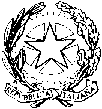 TRIBUNALE DI REGGIO EMILIASecondo le indicazioni delle linee guida di questo Tribunale da rispettare per affrontare l’emergenza sanitaria da Covid-19,si segnalano per il mese di Giugno 2020, le seguenti trattazioni riferite al ruolo sotto indicatoRUOLO MONOCRATICO dott.ssa GUARESCHIUDIENZA 18/06/2020ore 9:00 RINVII: A. S. C. (n. 3488/2017 RGNR)ore 09:00 H. J. +1 (n. 450/2016 RGNR) esame p.o. da citarsi a cura del PM con avvisoore 09:30 K. O. (n. 15/2017 RGNR) esame perito e discussione ore 12:00 S. E. (n. 1892/2017 RGNR) oblazioneore 12:30 T. H. (n. 1951/2017 RGNR) esame imputato e discussione ore 13:00 L. C. A. (n. 960/2020 RGNR) scelta rito ex direttissimaore 13:30 M. E. (n. 954/2020 RGNR) scelta rito ex direttissima ore 14:00 Y. H. (n. 1386/2018 RGNR) testi PM da citarsi a cura del PMore 15:00 R. A. +1 (n. 233/2018 RGNR) solo 4 testi Difesa SU CONCORDE RICHIESTA DELLE PARTI I PROCESSI nn. 1892/2017 RGNR, 1951/2017 RGNR, 960/2020 RGNR, 954/2020 RGNR POTRANNO ESSERE CHIAMATI DALLE ORE 10:00 in poi, previo accordo via mail con il giudice Per comodità pratica è stato dato un ordine di chiamata dei processi fissati alla stessa ora (09:00 e ss.): come avviene per le udienze in presenza i processi della stessa ora si chiamano via via, seguendo in questo caso l’orario suddetto.Con tempestiva richiesta/adesione da parte di tutti gli interessati, potranno celebrarsi da remoto tutti i processi, esclusi quelli fissati per escussione di testi non di PG. Eventuali richieste sono da indirizzare sempre alla mail silvia.guareschi@giustizia.itGrazie a tutti per la collaborazione.							Il GiudiceSilvia Guareschi